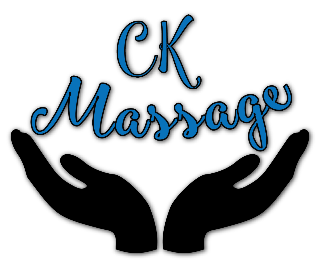 Canine Massage Intake FormContact InformationName: ______________________________		Veterinarian: __________________________Address: ____________________________		Clinic/Hospital: _______________________City:___________State:_____ Zip:_______		Phone:________________________________Email:_______________________________		Email:_________________________________Pet Health InformationSex:  ☐ Male  ☐ Female  ☐ Neutered/Spayed	Supplements:_________________________Breed:__________________________________	Diet:__________________________________Age:_________________ Weight:____________	Activities:_____________________________Vaccinations:____________________________	Past Injuries/Surgeries:_________________Medications:_____________________________	_______________________________________Pre-Existing Conditions (please check any that apply and describe if applicable)☐  Infectious disease:_______________________     ☐  Inflammation:_______________________☐  Fever:___________________________________     ☐  Neuropathy:_________________________☐  Acute Diarrhea:__________________________	☐  Arthritis:____________________________☐  Untreated Injury:_________________________	☐  Skin Condition:______________________☐  Heartworm Positive:______________________	☐  Pregnant:___________________________If your pet has any changes to his/her medical condition or general health, please inform me before the next session. Personality (please check any that apply and describe if applicable)☐  Anxiety:________________________________	☐  Aggression:_________________________☐  Fear of People/Animals:_________________	☐  Resource Guarding:__________________☐  Fear of Noises:_________________________	☐  Touch Sensitive:_____________________Treatment Goals (please briefly explain why you have sought treatment for your pet and your desired outcome)_________________________________________________________________________________________________________________________________________________________________________________________Please read the following before signing: I, the undersigned, find the above information correct to the best of my knowledge. I understand that animal massage therapy (AKA Musculoskeletal Manipulation) is considered an Alternate Therapy under current Texas Administrative Code Rule §573.14, requiring the consent of the animal’s supervising veterinarian, and I have provided required authorization. I understand that Carolyn H. Kuiken, dba CK Massage PLLC, is not a licensed veterinarian and does not diagnose, perform surgery, or prescribe medications. I also understand that massage therapy (AKA Musculoskeletal Manipulation) is not a replacement for proper veterinary care and that any injuries or diseases must be medically diagnosed and treated by my veterinarian. I understand that Carolyn H. Kuiken, dba CK Massage PLLC, is not responsible for any damages to others or to any property caused by my dog. I further understand that I assume the unavoidable risks inherent in all animal-related activities including but not limited to bodily injury and physical harm. I therefore agree to indemnify and hold harmless Carolyn H. Kuiken, dba CK Massage PLLC, and further release him from any liability or responsibility for accident, damage, injury or illness to my person or property. I understand that full payment is due at the time of treatment and that appointments not cancelled 24 hours in advance will be billed at half the standard rate.                                                                                                                                                                  ____________________________________    _____________________    ____________________________________                                                                                        Client’s Signature                                                Date                                         Therapist’s Signature